ReplaceCharacterBlock.docx					Computer Science I --- HaasAssignment:Make a reporter block that takes two letters and a sentence as input parameters.  It reports a new sentence which is the original sentence where the first character is replaced by the given new character.Example:	In the sentence I like green eggs and ham, all of the ‘e’s are replaced with ‘x’s. 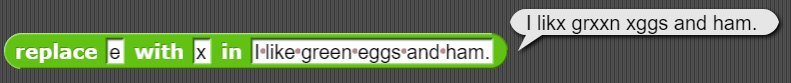 Below is a super big hint!!! You just need to complete two lines of code!!!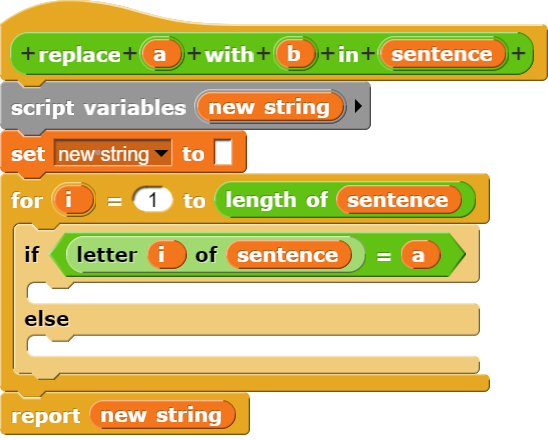 Save as ReplaceCharacterBlock and show Haas the working program.